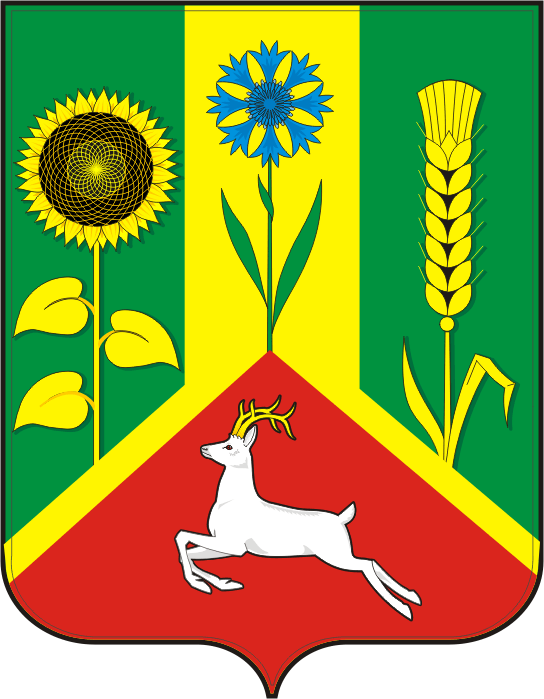 СОВЕТ ДЕПУТАТОВ ВАСИЛЬЕВСКОГО СЕЛЬСОВЕТА
  САРАКТАШСКОГО РАЙОНА ОРЕНБУРГСКОЙ ОБЛАСТИТРЕТЬЕГО СОЗЫВАРЕШЕНИЕ  сорокового заседания Совета депутатов                                              Васильевского сельсовета третьего созыва№ 189                                         с. Васильевка                                        22.06.2020                                 О внесение изменений в Положение  «О порядке предоставления в аренду, безвозмездное пользование имущества, находящегося в собственности муниципального образования Васильевский сельсовет Саракташского района  Оренбургской области»В соответствии со статьями 606-625, 642-655 Гражданского кодекса Российской Федерации, статьей 51 Федерального закона от 06.10.2003 N 131-ФЗ "Об общих принципах организации местного самоуправления в Российской Федерации", статьей 17.1 Федерального закона от 26.07.2006 N 135-ФЗ "О защите конкуренции Уставом муниципального образования Васильевский сельсовет, Положением о порядке управления и распоряжения муниципальной собственностью Васильевский сельсовет Саракташского района Оренбургской областиСовет депутатов  сельсоветаРЕШИЛ:1.    Внести в  Положение  «О порядке предоставления в аренду, безвозмездное пользование имущества, находящегося в собственности муниципального образования Васильевский  сельсовет Саракташского района  Оренбургской области»,  утвержденное решением Совета депутатов Васильевского сельсовета Саракташского района Оренбургской области от 28.09.2018 г. № 120, следующие изменения:1.1.     В пункте 1.2. Положения после слова  «имущества» добавить слова « (за исключением земельных участков) ». В пункте 1.3.  Положения после слова  «имущество» добавить слова «(за исключением земельных участков)». Контроль за исполнением настоящего решения возложить на  постоянную комиссию по социально-экономическому развитию территории (Нигматулина Г.А.).Настоящее решение вступает в силу после дня его обнародования и подлежит размещению на официальном сайте  муниципального образования Васильевский сельсовет в сети Интернет. Председатель Совета депутатов - Глава муниципального образования                                       А.Н. СерединовРазослано: постоянной комиссии, прокурору района, в дело.